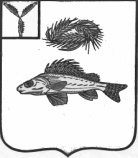 СОВЕТДЕКАБРИСТСКОГО МУНИЦИПАЛЬНОГО ОБРАЗОВАНИЯЕРШОВСКОГО РАЙОНА САРАТОВСКОЙ ОБЛАСТИРЕШЕНИЕОт  24.09.2021 г.								           № 1-1Об избрании главы Декабристского муниципального образования В соответствии с пунктом 1 части 2 статьи 36 Федерального закона от 6 октября 2003 года №131-ФЗ «Об общих принципах организации местного самоуправления в Российской Федерации», Совет Декабристского муниципального образования РЕШИЛ:Избрать Полещука Михаила Александровича главой Декабристского муниципального образования.Обнародовать настоящее решение и разместить на официальном сайте администрации Ершовского муниципального района в сети Интернет.Глава Декабристского муниципального Образования Ершовского района Саратовской области		                       	                      Полещук М.А.